Référence :Durée : 3 jours (21 heures) ou 5 jours (35 heures - 1er mandat d’élu) Tarif : 360€ HT par jour et par stagiaire (Prix Public)Contact : secretariat@inacs.frAu 31 mars 2022, l’article L2315-18 du code du travail, modifié par la loi n°2021-1018 du 2 août 2021, prévoit que la formation est d’une durée minimale de 5 jours lors du 1er mandat des membres du CSE. En cas de renouvellement de ce mandat, la formation sera d’une durée de : 3 jours quel que soit la taille de l’entreprise ; 5 jours pour les membres de la CSSCT dans les entreprises de moins 300 salariés.  Public visé Membres du CSE, de la CSSCT, représentants syndicaux.Prérequis Aucun prérequis pour participer à cette formation.Objectifs opérationnels / compétences visées Mettre en œuvre le rôle des élus en matière de santé, sécurité et conditions de travail au sein des entreprises et organisations,Maîtriser les outils relatifs aux inspections, aux enquêtes, au danger grave et imminent, à l’arbre des causes, au document unique d’évaluation des risques professionnels,Développer les bonnes pratiques juridiques et le fonctionnement de la CSSCT.Objectifs pédagogiques A l’issue de la formation, le stagiaire sera capable de :Comprendre le rôle des élus en matière de santé, sécurité et conditions de travail au sein des entreprises et organisations,Définir les champs d'intervention des élus du CSE et de la CSSCT,Identifier les acteurs de la prévention,Analyser les risques professionnels et leurs environnements,Connaître les différents modes d'intervention,Choisir la bonne méthode en relation avec son objet,Construire un plan d'action,Savoir réagir en cas d’accident du travail, de maladie professionnelle, d’inaptitude professionnelle,Savoir conduire une inspection et une enquête.Durée et modalités d’organisation Durée totale : 3 jours, soit 21 heuresHoraires : matin : 09h00 – 12h30 / après-midi : 13h30 – 17h00Type de formation : inter entreprise ou intra entreprise Organisation : formation en présentiel ou distancielNombre maximum de stagiaires prévu : 15Nombre minimum de stagiaires prévu : 6Lieu de réalisation de l’action de formation INACS – 15 Avenue Victor Hugo – 92170 VANVES             Ligne 13 – Malakoff Plateau de Vanves             Bus 58 – Arrêt MicheletSur le site de l’entreprise ou dans des salles de séminaire lors de formation intra-entreprise Accessibilité & prise en compte des situations de handicap Pour toutes nos formations, nous réalisons des études préalables à la formation pour adapter nos locaux, nos modalités pédagogiques et d’animation de la formation en fonction de la situation de handicap portée à notre connaissance. En fonction des besoins spécifiques, nous mettrons tout en œuvre avec nos partenaires spécialisés pour réaliser la prestation.Délai d’accès La durée estimée entre la demande du bénéficiaire et le début de la prestation est de 2 mois.Prix de la prestation Prix de la prestation :  Selon les dispositions du Code du travail (Art. R. 2315-21), la formation a un coût de 360€ HT par jour et par stagiaire, soit 1080€ HT*** pour 3 jours par stagiaire.Selon les dispositions du Code du travail (Art. R. 2315-21), la formation a un coût de 360€ HT par jour et par stagiaire, soit 1800€ HT*** pour 5 jours par stagiaire. *** Plafond Légal : (Trente-six fois le montant horaire du SMIC /jour/stagiaire ; Art R-4614.34 du code du travail)Tous les prix sont indiqués en euros et hors taxes. Ils sont à majorer de la TVA au taux en vigueur au jour de l’émission de la facture correspondante.Les frais réels de mission de l'animateur : déplacement - repas - hôtel, seront refacturés à l’entreprise. Les frais de déplacement, de restauration et d’hébergement des stagiaires ainsi que la location de la salle seront pris en charge directement par l’entreprise.L'INACS fournira tout document et pièce de nature à justifier la réalité et la validité des dépenses de formation engagées à ce titre.Modalités de règlement Le paiement sera dû à 30 jours à compter de la date de réception de la facture.Méthodes et moyens pédagogiques Alternance de pratique et de théorie dans le cadre de l’apprentissage sur des situations apportées par l’intervenant ou par les stagiaires.Mise à disposition d’un support pédagogique à l’issue de la formation.Cas pratique sur mesure.Conseils individualisés immédiatement applicables.Programme de la formationMoyens d’encadrement Pour toute demande d’information, le participant peut contacter l’organisme INACS durant les heures suivantes du lundi au vendredi de 9h00/12h30 et 13h30/17h00 :Nom du contact : Linda MAREGHNIA ou Sinthia THAVANESALINGAMSoit par téléphone : 01 86 90 43 79 Soit par mail : secretariat@inacs.frVous pouvez également envoyer votre demande en ligne en remplissant le Bulletin d’inscription sur le site internet de l’INACS : www.inacs.frLe référent pédagogique est Laurent RESCANIERES. Pour toute demande vous pouvez le contacter par mail : secretariat@inacs.fr Moyens pédagogiques et techniquesSupportsLes participants recevront le support de la formation en format PDF envoyé par mail par l’intervenant.Matériel nécessaire pour la formation en présentiel :Une salle dont la taille est compatible avec le plan gouvernemental de lutte contre l’épidémie de COVID-19 en vigueur au moment de la formationUn vidéo projecteur et la possibilité de sonorisation1 paperboardUne connexion internetMatériel nécessaire pour la formation en distanciel Un ordinateur comprenant un micro, une enceinteUne connexion InternetModalités de suivi et d’évaluationLa convocation, le livret d’accueil et le questionnaire d’entrée sont envoyés à l’apprenant 15 jours avant le début de la formation.L’intervenant remet le règlement intérieur, signe et fait signer la feuille d’émargement au stagiaire par demi-journées.L’attestation de formation est remise au stagiaire à la fin de la formation.Le livret d’accueil et le règlement intérieur sont consultables sur notre site www.inacs.fr dans la rubrique « inscription ».Évaluation formative Chaque séquence fait l'objet d'un échange avec les stagiaires pour déterminer les compétences acquises (savoir, savoir-faire et savoir-être). Évaluation de l’intégration des connaissances par un quizz quotidien (téléphone portable nécessaire). Exercices pratiques sur l’arbre des causes avec présentation de cas pratique d’accident du travail.Présentation d’un document unique d’évaluation des risques professionnels avec exercice sur la cotation des risquesÉvaluation sommative de la satisfaction du participant Évaluation « à chaud » de la formation par un questionnaire remis au stagiaire à la fin de la formationÉvaluation « à froid » de la formation par un questionnaire envoyé aux stagiaires sous 2 mois par mailBon pour accord                      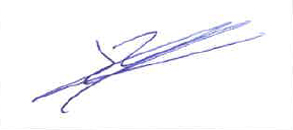 Entreprise :                                                               		               Le Président de l’INACS Nom du contact : Adresse de facturation :                      Signature :                                                                                  MatinAprès-midiJour 1Jour 1Apprentissage de l’utilisation de la plateforme d'Ancrage Mémoriel en ligne, WOONOZ/INACS(Outil unique et exclusif de l’INACS)Le fonctionnement de la CSSCT et du CSE (cadre juridique, organisation et composition des instances, moyens de fonctionnement (budget, heures, fréquence des réunions...)Les principaux domaines d’intervention de la CSSCT (Inspections obligatoires ; enquêtes suite à un accident ou une maladie...)Les travaux collectifs entre les deux instances (articulation entre la CSSCT et le CSE)Les acteurs de la prévention dans son entreprise (définition de chaque rôle)Les domaines de la prévention dans son entreprise (Prévenir les risques physiques, les RPS...)Jour 2Jour 2Les ressources internes et externes, les identifier et les mobiliser (relation avec médecine du travail, inspection du travail et la CARSAT)Le Document Unique d’Évaluation des Risques Professionnels (DUERP)L’analyse des risques professionnels (définition danger, risque, dommage, prévention, les familles de risques...)L’adaptation aux différentes catégories de risques (les moyens pour lutter contre chaque risque)Jour 3Jour 3Construire sa « boite à outils »L’action en cas d’accident du travail, de maladie professionnelle ou d’inaptitudeLa prévention au quotidien à travers l’alerte, l’inspection et l’enquête avec un focus sur l’outil arbre des causesLe projet de prévention et de sécurité dans l’entreprise (analyse du plan de prévention)Cas pratiques et recherche de solutionsLes moyens d’action des membres de la CSSCT / CSE (les étapes pour élaborer un diagnostic, et définir d’un plan d’actionRappel de l’utilisation de l’outil d'Ancrage Mémoriel en ligne, WOONOZ/INACS